Die Olympischen Spiele– Ein paar Fakten 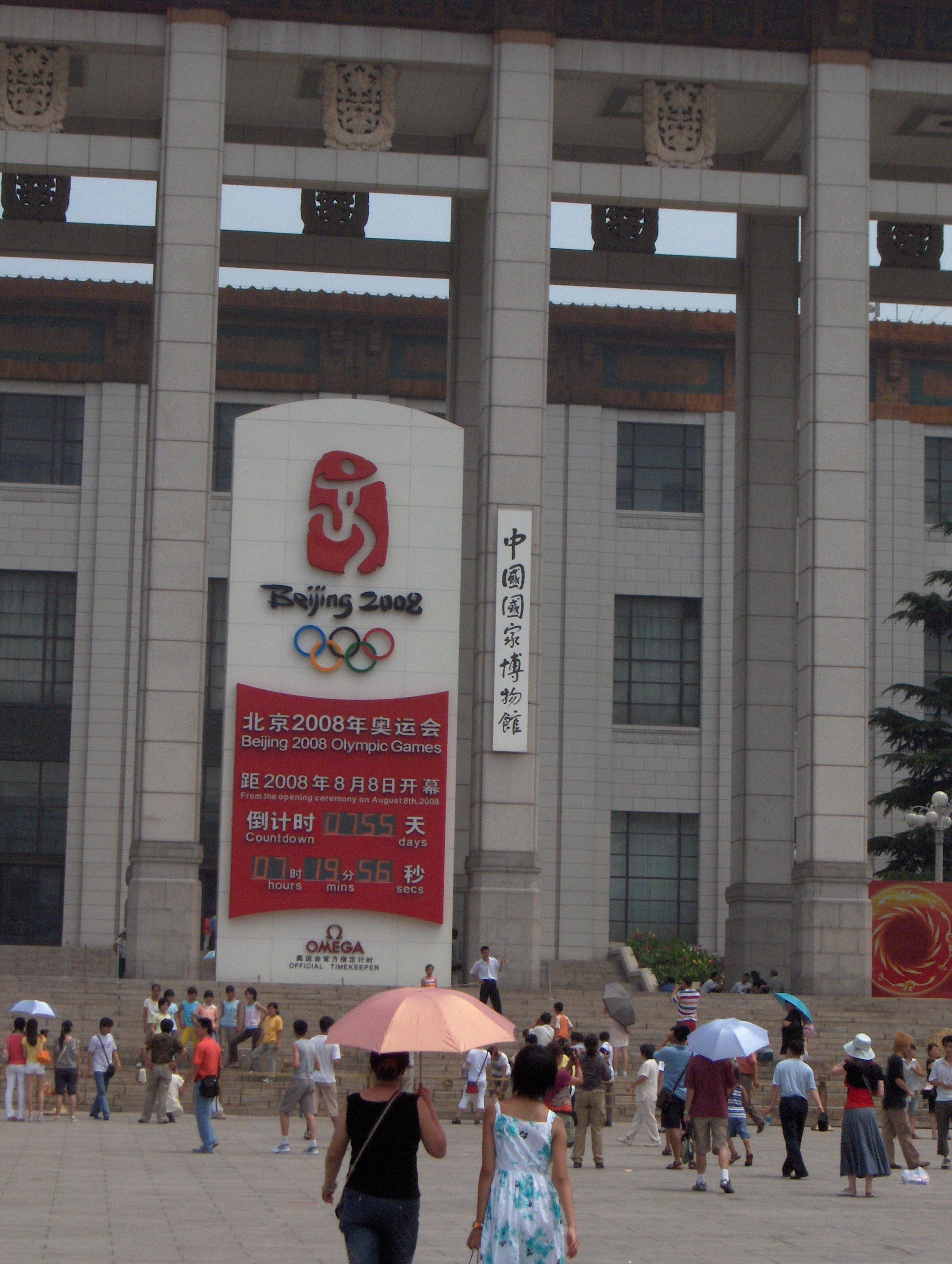 1. Beantworte die Fragen: Wann und wo fanden die ersten Olympischen Spiele statt?Warum waren die Spiele für die Griechen sehr wichtig?Wann fingen die Spiele wieder an? (anfangen = starte)Warum fingen die Spiele wieder an?Was symbolisieren die 5 Ringe der Olympiaflagge?Wie ist das Olympische Motto? (es gibt zwei)